Технологическая карта изготовления визитки в графическом редакторе «CorelDraw2018» объединения по интересам «Компьютерная графика»Цель: ознакомление обучающихся с навигацией графического редактора «CorelDraw».Задачи:познакомить с интерфейсом редактора при выполнении графической работы.сформировать навыки использования инструментов для создания визитки Пособие и оборудование: технологическая карта, компьютеры.Ход занятияПоследовательность работыИзображениеОборудование и приспособленияИнструменты, материалыI.Организационный моментI.Организационный моментI.Организационный моментI.Организационный момент-Приветствие,-проверка посещаемости обучающихся,-ОПБП при работе с компьютерамиII.Практическая работаII.Практическая работаII.Практическая работаII.Практическая работа1.Подготовка формата файла к созданию визиткиКомпьютеры, CorelDraw2.Проверка настройки панели инструментов, опций, цветовой палитрыКомпьютеры, CorelDrawПанель опций, цветовая палитра3. Обозначение границ визитки, рисовка первых фигур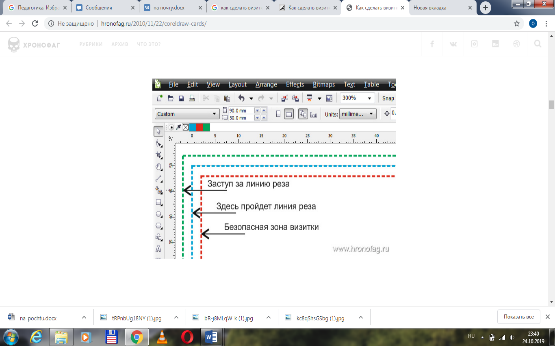 Компьютеры, CorelDrawИнструмент прямоугольник,клавиша P, панель опций Объект4. Заливка полученных фигур и их блокировка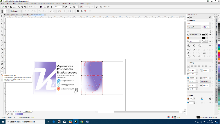 Компьютеры, CorelDrawИнструменты Прямоугольник и Заливка сетки, панель опций Объект5. Импорт изображения из папки на рабочем столе/ папка «Визитка»Трассировка изображения в растровое изображение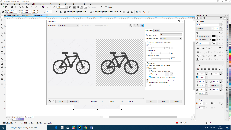 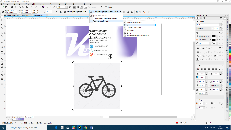 Компьютеры, CorelDrawПанель опций/ импорт, папка «Визитка», трассироватьIII. Релаксационная паузаIII. Релаксационная паузаIII. Релаксационная паузаIII. Релаксационная пауза-упражнения для глаз-5-минутная гимнастикаСхема гимнастики для глаз6. Написать ФИО и должность. Редактировать, покрасить текст. Добавить эффект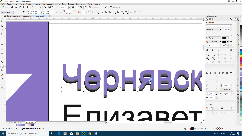 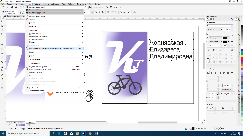 Компьютеры, CorelDrawИнструменты Текст и Перетекание7. Дописать оставшуюся информацию: телефон, адрес учреждения и почту. Импорт значков телефона, геолокации и письма. Трассировка изображений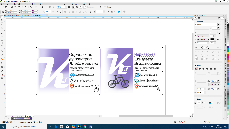 Компьютеры Инструмент Текст,панель опций Файл/ импорт, трассироватьIV. Подведение итоговIV. Подведение итоговIV. Подведение итоговIV. Подведение итогов-Просмотр и анализ результатов, исправление ошибок-рефлексияКомпьютеры 